https://edunavigator.kz/ru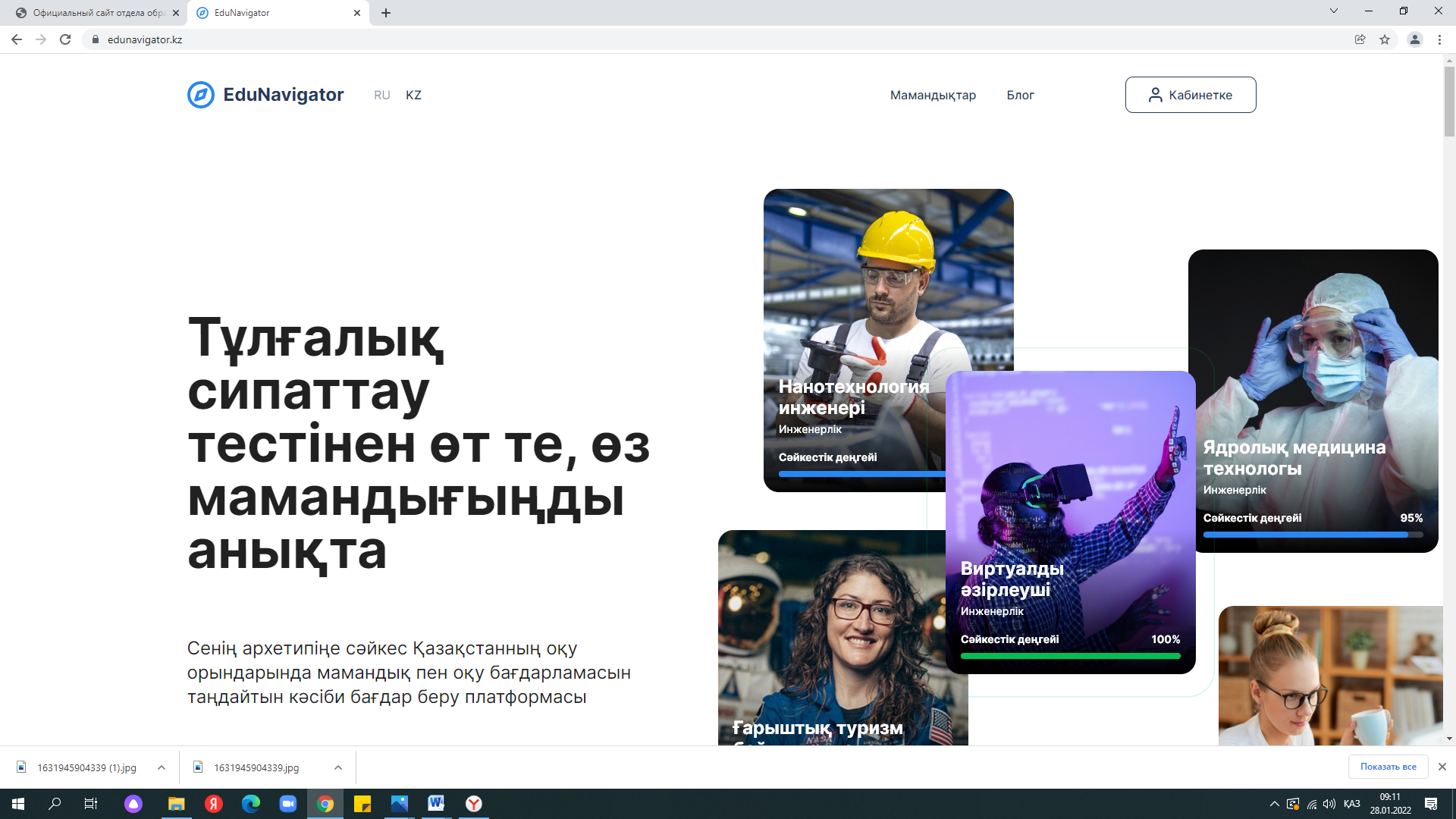 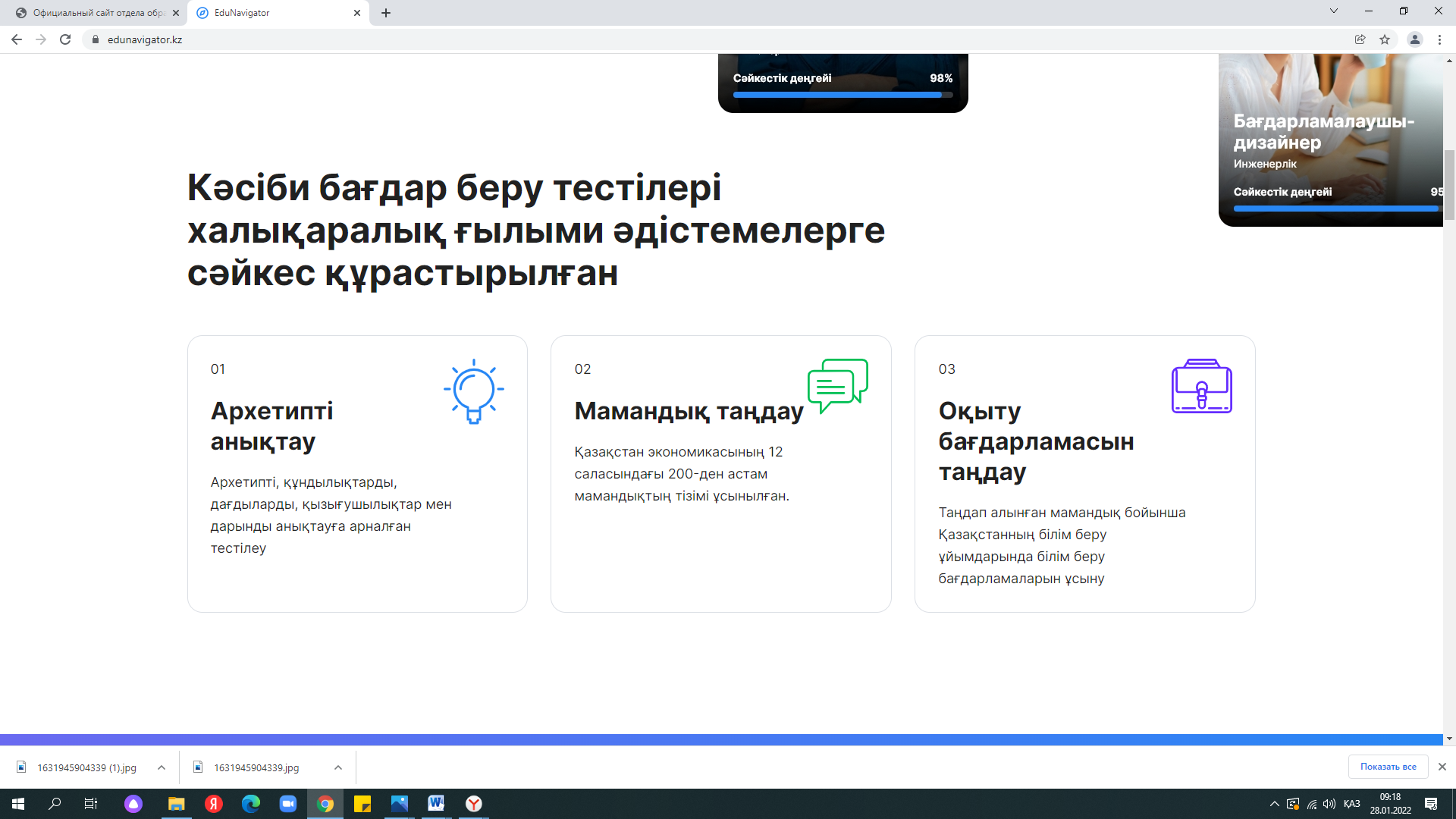 